MINISTERO DELL’ISTRUZIONEISTITUTO OMNICOMPRENSIVO STATALE MORMANNO - IC. LAINO BORGOScuola dell’Infanzia – Scuola Primaria – Scuola Secondaria I Grado - Liceo ScientificoVIA MATTEOTTI 18/A – 87026 MORMANNOCODICE FISCALE 83002390785 – CODICE MECCANOGRAFICO CSIC82900T -tel. 098180363 fax 098180415www.scuolamormanno.edu.ite-mail: csic82900t@istruzione.it - p.e.c.: csic82900t@pec.istruzione.it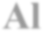 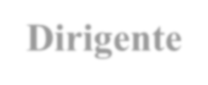 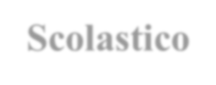 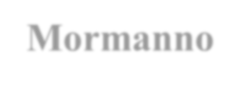 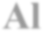 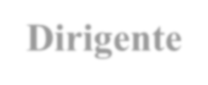 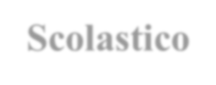 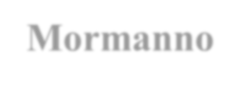 Oggetto: Domanda disponibilità per FUNZIONE STRUMENTALE AL PIANO DELL’OFFERTA FORMATIVA - Anno Scolastico 20	/ 20	.Il/La sottoscritto/a	, nato/a a	(    ), il 	, e residente a	( ), in servizio presso questo Istituto con la qualifica di Docente scuola _		con contratto di lavoro a tempo  determinato /  indeterminatoSI RENDE DISPONIBILEPER LA SEGUENTE FUNZIONE STRUMENTALE AL PIANO DELL’OFFERTA FORMATIVA:AREA 		 	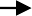 AREA  		 	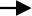 AREA  		 	AREA  		 	ALLA PRESENTE ALLEGA IL PROPRIO CURRICULUM VITAEMORMANNO		IL DOCENTE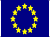 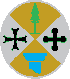 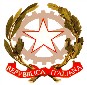 UNIONE EUROPEAREGIONE CALABRIAAssessorato IstruzioneREPUBBLICA ITALIANA